Hlášení organizačních jednotek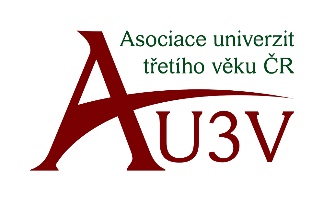 člena Asociace univerzit třetího věku ČR z. s. (dále jen „asociace“)Dle čl. 14 Stanov asociace hlásíme organizační jednotku(y) uskutečňující U3V na naší vysoké škole, uvádíme jména a kontakty delegátů za jednotlivé organizační jednotky. Dále uvádíme fakturační údaje pro zaplacení členského příspěvku.